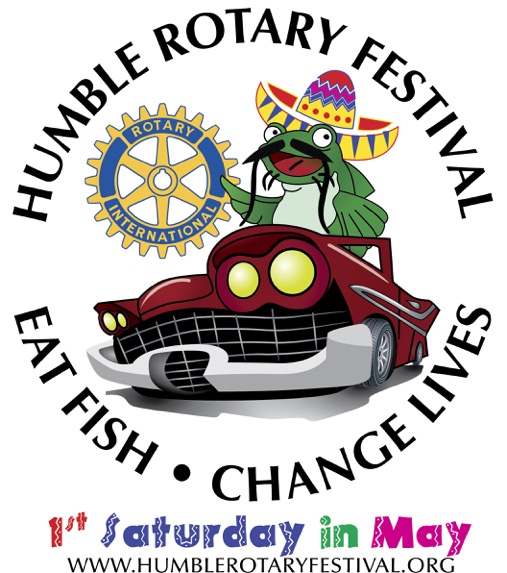 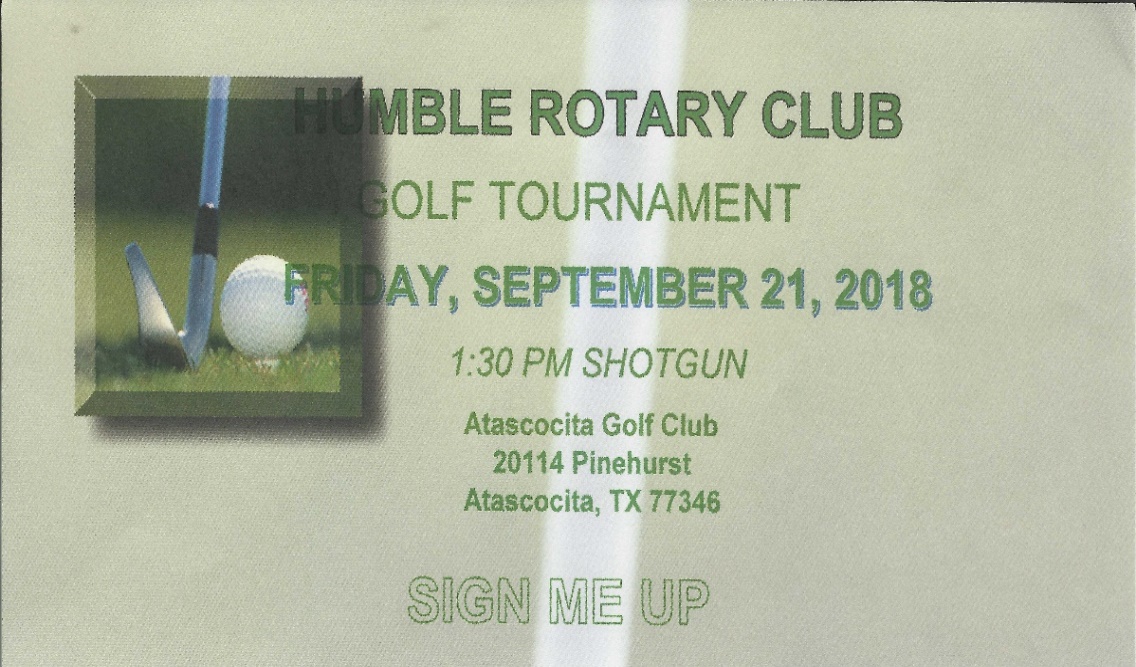 HUMBLE ROTARY 2018 SPONSORSHIPS(*See reverse side for level benefit details) SPONSORSHIP LEVEL     GOLF TOURNAMENT    FESTIVAL           BOTH /SPLIT*   ______$ 5,000                       	    _______                         _______                          _______		______ $ 3,000                     	    _______                         _______                          _____________ $ 2,500                      	    _______                         _______                          _______    ______ $ 1,500                 		    _______		           _______		        _____________ $ 1,000                                 _______		           _______		        _____________ $    500 		               _______		           _______                                X______$    100		               _______		           _______		              XName as it will appear in print: ______________________________________________________       Best telephone number                                                                          email addressSignature: __________________________________________________Date__________________Humble Intercontinental Rotary Foundation, Inc.  501 c (3) #76-0579934        Invoice and marketing information will follow.RETURN FORM TO:  DEBORAH ROSE MILLER / deborahrose@sbcglobal.net                                                               	